			2017 - SPORTO  METAI   		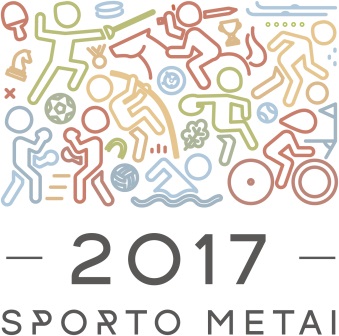 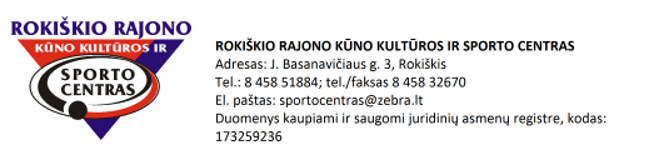 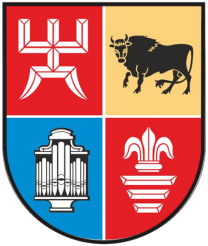  ROKIŠKĖNAI  DALYVAUKIME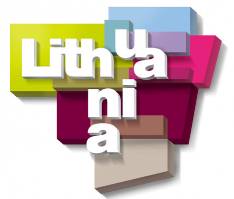                                      Parengta pagal Lietuvos Respublikos Vyriausybės patvirtintą SPORTO METŲ programos planąEIL. NR.RENGINIO PAVADINIMASVYKDYMO DATAVYKDYMO VIETAVYKDANTI ORGANIZACIJA1.X Pasaulio lietuvių sporto žaidynės2017 m. 06.30-07.02KaunasLSFS, “Sportas visiems“, Kauno sav., KKSD2.Projektas „Olimpiečiai- ugdymo įstaigų svečiai“2017 m. 01 – 12 mėn. RajoneLTOK, KKSD, ŠMM, ugdymo įstaigos3.„Mažųjų olimpiada“ Lietuvoje2017 m. 01 – 05 mėn.ŠalyjeLTOK, Rokiškio KKSC, ikimokyklinės įstaigos4.Sporto ugdymo įstaigų Vaikų , Jaunučių, Jaunių pirmenybės2017 m. 01 – 12 mėn.ŠalyjeLietuvos mokinių neformaliojo švietimo centras, Rokiškio KKSC5.Lietuvos mokyklų sporto žaidynės2017 m. 01 – 12 mėn.ŠalyjeLietuvos mokinių neformaliojo švietimo centras, Rokiškio KKSC6.Rokiškio rajono vaikų šventė „Mažieji olimpiečiai“2017 m. gegužės 3 d. „Romuvos“ stadionasRokiškio KKSC, Rokiškio r. sav. Švietimo skyrius7.Tarptautinis lengvosios atletikos metimų festivalis „Rokiškis- 2017“2017 m. gegužės 4 d.KKSC stadionasRokiškio KKSC, LKSKA „Nemunas“,8.„Olimpine diena - 2017“ Lietuvoje2017 m. gegužės mėn.RajoneLTOK, Rokiškio KKSC, bendruomenės9.Projektas „Olimpinė karta“2017 metaiŠalyjeLTOK, ugdymo įstaigos10.Programa „Išjudink save“2017 metaiŠalyjeLTOK, klubai, VŠĮ11.Europos projektas „Move Week“ – „Judėjimo savaitė“ Lietuvoje2017 m. 05.22- 05.28Rajone„Sportas visiems“, „Nemunas“, Rokiškio KKSC, sporto klubai, bendruomenės12.Lietuvos kaimo bendruomenių regioninės varžytuvės2017 m. 05 – 07 mėn.RegioneLKSKA „Nemunas“, Rokiškio KKSC, bendruomenės13.Lietuvos jaunių sporto žaidynės2017 m. 05 – 10 mėn.Pagal planąLSFS, Rokiškio KKSC14.Lietuvos sporto vilčių žaidynės2017 m. 05 – 12 mėn.Pagal planąLSFS, Rokiškio KKSC15.Lietuvos kaimo seniūnijų sporto ir meno šventė2017 m. birželisRokynėLKSKA „Nemunas“, Rokiškio KKSC, seniūnijos16.Lietuvos kaimo seniūnijų šventė „Bėk, bėk žirgelį“2017 m. birželisAnykščiaiLKSKA „Nemunas“, Anykščių sav., bendruomenės17.IX Lietuvos neįgaliųjų sporto žaidynės2017 m. rugsėjo 8 d.KaunasKauno miesto neįgaliųjų draugija18.XIII Rokiškio rajono seniūnijų sporto žaidynės2017 m. 04 – 06 mėn.Rokiškio sav.Rokiškio KKSC, seniūnijos 19.X Lietuvos seniūnijų sporto žaidynės ( finalas)2017 m. rugsėjo 17 d.Lietuvos asociacija „Sportas visiems“20.X Lietuvos seniūnijų sporto žaidynės ( II etapas )2017 m. rugsėjo 9 d.UtenaLietuvos asociacija „Sportas visiems“21.Rokiškio krašto sporto apdovanojimai2017 m. spalio 7 d.RokiškyjeRokiškio KKSC, Rokiškio r. savivaldybė22.Sporto užsiėmimai - Pasaulinei santarvės ir sporto plėtros dienai2017 m. balandžio 5 d.ŠalyjeSMLPC, visuomenės sveikatos biurai, bendruomenės23.Sporto užsiėmimai - Judėjimo sveikatos labui dienai2017 m. gegužės 9 d.ŠalyjeSMLPC, visuomenės sveikatos biurai, bendruomenės24.Sporto užsiėmimai - Pasaulinei aplinkos ir sveikatos dienai2017 m. rugsėjo 26 d.ŠalyjeSMLPC, visuomenės sveikatos biurai, bendruomenės25.Sporto užsiėmimai – Tarptautinei pagyvenusių žmonių dienai2017 m. rugsėjo 30 d.ŠalyjeSMLPC, visuomenės sveikatos biurai, bendruomenės26.Iškilmingas minėjimas „2017 metai - Sporto metai“2017 m. 10 – 11 mėn.LR seimeLRS kanceliarija